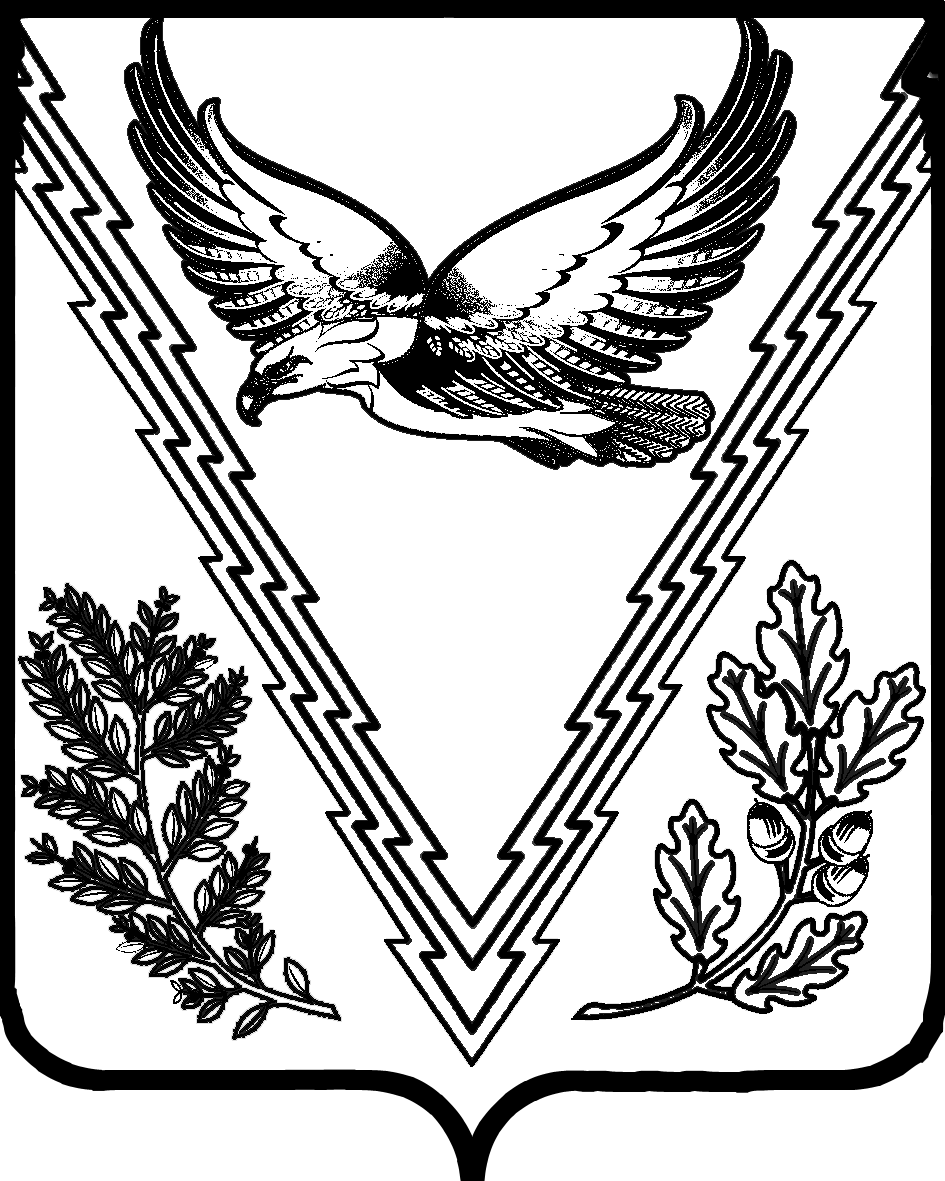 АДМИНИСТРАЦИЯ НЕФТЕГОРСКОГО ГОРОДСКОГО ПОСЕЛЕНИЯ  АПШЕРОНСКОГО РАЙОНАПОСТАНОВЛЕНИЕот _21.08.2017_                                                                                        № _133_пгт Нефтегорск Об утверждении Порядка проведения общественного обсуждения проекта муниципальной программы «Формирование современной городской среды Нефтегорского городского поселения Апшеронского района» на 2018-2022 годы, порядка предоставления, рассмотрения и оценки предложений заинтересованных лиц о включении дворовой территории в муниципальную программу «Формирование современной городской среды Нефтегорского городского поселения Апшеронского района» на 2018-2022 годы, порядка предоставления, рассмотрения и оценки предложений граждан и организаций о включении общественной территории, подлежащей благоустройству, в муниципальную программу «Формирование современной городской среды Нефтегорского городского поселения Апшеронского района» на 2018-2022 годыВ соответствии с постановлением Правительства Российской Федерации от 10 февраля 2017 года № 169 «Об утверждении Правил предоставления и распределения субсидий из федерального бюджета бюджетам субъектов Российской Федерации на поддержку государственных программ формирования современной городской среды», Уставом Нефтегорского городского поселения Апшеронского района п о с т а н о в л я ю:1. Утвердить:1.1. Порядок проведения общественного обсуждения проекта подпрограммы «Формирование современной городской среды Нефтегорского городского поселения Апшеронского района» (приложение № 1).1.2. Порядок предоставления, рассмотрения и оценки предложений заинтересованных лиц о включении дворовой территории в муниципальную программу «Формирование современной городской среды Нефтегорского городского поселения Апшеронского района» (приложение № 2).1.3. Порядок предоставления, рассмотрения и оценки предложений граждан и организаций о включении общественной территории, подлежащей благоустройству, в муниципальную программу «Формирование современной городской среды Нефтегорского городского поселения Апшеронского района» (приложение № 3).2. Ведущему специалисту-архитектору администрации Нефтегорского городского поселения Апшеронского района (Каспарян) опубликовать и разместить на официальном сайте администрации Нефтегорского городского поселения Апшеронского района в сети «Интернет» в срок, установленный для официального опубликования муниципальных правовых актов, иной официальной информации.3. Контроль за выполнением настоящего постановления оставляю за собой.4. Постановление вступает в силу со дня его официального опубликования.Глава Нефтегорского городского поселения Апшеронского района                                                    А.С.Варельджан